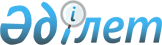 "Жарқайың ауданында әлеуметтік көмек көрсетудің, оның мөлшерлерін белгілеудің және мұқтаж азаматтардың жекелеген санаттарының тізбесін айқындаудың қағидаларын бекіту туралы" Жарқайың аудандық мәслихатының 2013 жылғы 4 қарашадағы № 5С-27/3 шешіміне өзгеріс енгізу туралы
					
			Күшін жойған
			
			
		
					Ақмола облысы Жарқайың аудандық мәслихатының 2015 жылғы 30 наурыздағы № 5С-40/4 шешімі. Ақмола облысының Әділет департаментінде 2015 жылғы 20 сәуірде № 4757 болып тіркелді. Күші жойылды - Ақмола облысы Жарқайың аудандық мәслихатының 2018 жылғы 26 наурыздағы № 6С-20/4 шешімімен
      Ескерту. Күші жойылды - Ақмола облысы Жарқайың аудандық мәслихатының 26.03.2018 № 6С-20/4 (ресми жарияланған күнінен бастап қолданысқа енгізіледі) шешімімен.

      РҚАО-ның ескертпесі.

      Құжаттың мәтінінде түпнұсқаның пунктуациясы мен орфографиясы сақталған.
      Қазақстан Республикасының 2008 жылғы 4 желтоқсандағы Бюджет кодексінің 56 бабына, "Қазақстан Республикасындағы жергілікті мемлекеттік басқару және өзін-өзі басқару туралы" Қазақстан Республикасының 2001 жылғы 23 қаңтардағы Заңының 6 бабына, Қазақстан Республикасы Үкіметінің 2013 жылғы 21 мамырдағы № 504 Қаулысымен бекітілген Әлеуметтік көмек көрсетудің, оның мөлшерлерін белгілеудің және мұқтаж азаматтардың жекелеген санаттарының тізбесін айқындаудың Үлгілік қағидаларына сәйкес Жарқайың аудандық мәслихаты ШЕШІМ ЕТТІ:
      1. "Жарқайың ауданында әлеуметтік көмек көрсетудің, оның мөлшерлерін белгілеудің және мұқтаж азаматтардың жекелеген санаттарының тізбесін айқындаудың қағидаларын бекіту туралы" Жарқайың аудандық мәслихатының 2013 жылғы 4 қарашадағы № 5С-27/3 (Нормативтік құқықтық актілерінің мемлекеттік тіркеу тізілімінде № 3891 болып тіркелген, 2013 жылғы 29 қарашада "Целинное знамя" аудандық газетінде жарияланған) шешіміне келесі өзгеріс енгізілсін:
      көрсетілген шешімнің қосымшасында:
      2 тармақтың 9 тармақшасы жаңа редакцияда баяндалсын:
      "уәкілетті ұйым - "Қазақстан Республикасы Денсаулық сақтау және әлеуметтік даму министрлігінің Зейнетақы төлеу жөніндегі мемлекеттік орталығы" республикалық мемлекеттік қазыналық кәсіпорны Ақмола облыстық филиалының Жарқайың аудандық бөлімшесі;".
      2. Осы шешім Ақмола облысының Әділет департаментінде мемлекеттік тіркелген күнінен бастап күшіне енеді және ресми жарияланған күнінен бастап қолданысқа енгізіледі.
      "КЕЛІСІЛДІ"
      30.03.2015
					© 2012. Қазақстан Республикасы Әділет министрлігінің «Қазақстан Республикасының Заңнама және құқықтық ақпарат институты» ШЖҚ РМК
				
      Аудандық мәслихат
сессиясының төрағасы

В.Виничук

      Аудандық мәслихаттың
хатшысы

Ұ.Ахметова

      Жарқайың ауданының әкімі

А.Үйсімбаев
